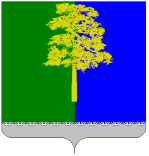 Муниципальное образование Кондинский районХанты-Мансийского автономного округа - ЮгрыАДМИНИСТРАЦИЯ КОНДИНСКОГО РАЙОНАУПРАВЛЕНИЕ  ОБРАЗОВАНИЯПРИКАЗот «22» декабря 2022 года                                                                                                     №659пгт. МеждуреченскийОб итогах проведения практико-ориентированного семинара «Работа с обучающимися, имеющимипроблемы в обучении и требующими особенного сопровождения»(МКОУ Мулымская СОШ/МКОУ Болчаровская СОШ)Во исполнение приказа от 12.12.2022 №628 «О проведении практико-ориентированного семинара «Работа с обучающимися, имеющими проблемы в обучении и требующими особенного сопровождения» и «дорожной карты» по повышению качества образования в школах с низкими образовательными результатами по преодолению разрыва в образовательных возможностях и достижениях обучающихся за счет повышения управленческого, педагогического и ресурсного потенциала 15 декабря 2022 года педагогами МКОУ Мулымская СОШ и МКОУ Болчаровская СОШ был проведен практико-ориентированный семинар «Работа с обучающимися, имеющими проблемы в обучении и требующими особенного сопровождения». На основании справки по итогам практико-ориентированного семинара (приложение 1) приказываю:Руководителям МКОУ Болчаровская СОШ и МКОУ Мулымская СОШ:Довести до сведения педагогов справку по итогам практико-ориентированного семинара «Работа с обучающимися, имеющими проблемы в обучении и требующими особенного сопровождения» (приложение 1).Рекомендовать использовать в работе представленный педагогами МКОУ Болчаровская СОШ и МКОУ Мулымская СОШ педагогический опыт.1.3. Осуществлять персональное и групповое консультирование учителей-предметников МКОУ Болчаровская СОШ по вопросам повышения качества работы с обучающимися, имеющими проблемы в обучении и требующими особенного сопровождения.2. Разместить материалы практико-ориентированного семинара на сайтах образовательных учреждений.3. Директору МКОУ Мулымская СОШ (С.А. Захаровой), исполняющему обязанности директора МКОУ Болчаровская СОШ (Т.М. Филимоновой) рассмотреть возможность поощрения педагогов за качественную подготовку и проведение семинара (приложение 2). 4. Снять с контроля приказ от 12.12.2022 №628 «О проведении практико-ориентированного семинара «Работа с обучающимися, имеющими проблемы в обучении и требующими особенного сопровождения».5. Контроль исполнения приказа оставляю за собой. Начальник управления образования	                                                                    Н.И. СусловаПриложение 1 к приказу управления образования администрации Кондинского района от 22.12.2022 № 659Справка по итогам проведенияпрактико-ориентированного семинара «Работа с обучающимися, имеющимипроблемы в обучении и требующими особенного сопровождения»(МКОУ Мулымская СОШ/МКОУ Болчаровская СОШ)Во исполнение «дорожной карты» по повышению качества образования в школах с низкими образовательными результатами на 2022 учебный год, с целью поддержки школ с низкими образовательными результатами по преодолению разрыва в образовательных возможностях и достижениях обучающихся за счет повышения управленческого, педагогического и ресурсного потенциала, приказа от 12.12.2022 №628 «О проведении практико-ориентированного семинара «Работа с обучающимися, имеющими проблемы в обучении и требующими особенного сопровождения», с целью поддержки школ с низкими образовательными результатами по преодолению разрыва в образовательных возможностях и достижениях обучающихся за счет повышения управленческого, педагогического и ресурсного потенциала 15 декабря 2022 года педагогами МКОУ Мулымская СОШ и МКОУ Болчаровская СОШ был проведён совместный практико-ориентированный семинар «Работа с обучающимися, имеющими проблемы в обучении и требующими особенного сопровождения».В семинаре приняли участие руководители, заместители руководителей, педагоги МКОУ Мулымская СОШ и МКОУ Болчаровская СОШ в количестве 32 человек (18 педагогов МКОУ Болчаровская СОШ, 14 педагогов МКОУ Мулымская СОШ).Цель мероприятия: диссеминация педагогического опыта в области повышения качества работы с обучающимися, имеющими проблемы в обучении и требующими особенного сопровождения.В рамках методического мероприятия педагогами МКОУ Мулымская СОШ и МКОУ Болчаровская СОШ были представлены открытые уроки и мастер-классы. Первой своим опытом работы со слабоуспевающими школьниками поделилась Ольга Леонидовна Рязанова, учитель английского языка МКОУ Мулымская СОШ. На уроке английского языка в 7 классе педагогом был представлен фрагмент занятия-практикума «Методическая копилка «English for everyone» или секреты успешного обучения английскому языку». Занятие было посвящено теме: «Parts of the body» (Части тела). В начале урока Ольга Леонидовна показала пример использования речевой разминки «Heart to start». В ходе всего занятия педагог представила опыт использования различных педагогических приемов:игра «Договорки» (учитель читает текст на русском языке, а последнее слово на английском языке должны договорить школьники); игра «Покажи мне - Show me» (учитель на английском языке просит детей показать какую-либо часть тела); задание «Найди пару - Find body part» (обучающиеся ищут пару английскому слову среди русских слов); интерактивная игра «Таинственное письмо - Mysterious letter» (школьники заполняют пропуски в тексте); игра «Инопланетяне» (ребята работают с презентацией и текстом на слайде, выбирая инопланетянина, соответствующего характеристике). Урок был насыщенным, динамичным и интересным для слабоуспевающих обучающихся. Для каждого ученика была создана ситуация успеха.На уроке математики в 4 классе «Решение жизненных задач» Фирсова Елена Николаевна, учитель начальных классов МКОУ Болчаровская СОШ, представила опыт работы по использованию методов формирования математической и финансовой грамотности в начальных классах. Урок был направлен на формирование математической и финансовой грамотности школьников при решении учебно-практических задач. В ходе урока педагогом был представлен опыт использования:приёма «Согласен – не согласен», проблемных ситуаций, здоровьесберегающих и игровых педагогических технологий. Елена Николаевна предлагала ребятам решать задачи, которые встречаются в жизни. Одной из таких задач обучающимся была представлена в виде письма от бабушки с дедушкой, которые захотели приехать в гости к внукам в определенный день и время. Перед ребятами была поставлена задача купить продукты к столу для встречи бабушки и дедушки. В ходе занятия ученики 4 класса выполняли интересные математические задания в «Рабочем листе», исследовали кассовый чек, решали задания для подбора пин-кода к банковской карте. Учащиеся оценивали себя на полях около каждого задания. Сатарова Оксана Валерьевна, учитель биологии и химии МКОУ Болчаровская СОШ представила фрагмент урока биологии в 11 классе «Консилиум селекционеров», который был посвящен формированию естественно-научной функциональной грамотности. Педагог предложила старшеклассникам выступить в роли селекционеров. В ходе урока ребятам было предложено выполнить практические задания по исследованию сорта огурцов Феникс 640 и Феникс плюс. Обучающиеся знакомились с историей их селекции и основными характеристиками: на определение сорта и позиции, установление соответствия, поиск биологических ошибок, определение правильной последовательности этапов опыта, произведение правильных расчетов. Для организации деятельности обучающихся на уроке были использованы разнообразные методы и приемы:тестовая работа, работа с таблицами разного вида, работа с текстовой и графической информацией, частично-поисковый, наглядный метод, фронтальная работа, парная работа.По итогу урока обучающиеся обобщили и систематизировали знания по теме «Селекция», которые способствовали развитию и формированию естественно-научной, читательской и математической грамотности обучающихся.Завершающим методическим мероприятием стал кейсориум «Погружаемся в историю», подготовленный Мальцевой Марией Сергеевной, учителем истории и обществознания МКОУ Мулымская СОШ. Кейсориум затронул актуальную тему методов работы с учениками, имеющими проблемы в обучении, на уроках истории. В ходе урока было представлено 4 приема работы со слабоуспевающими учениками. Первый прием «Творческая реконструкция исторического прошлого» - был представлен в практическом задании «Археологические раскопки». Ребятам нужно было найти в контейнере с песком монеты и распределить их в хронологическом порядке. Метод наглядного моделирования с целью запоминания исторической информации был рассмотрен в задании «Историческая ёлка». Ребятам необходимо было найти на ёлке карточки с историческими событиями, а затем классифицировать даты и события по цветам (синий цвет -  достижения человека в области науки и техники; красный цвет - войны, восстания, революции; желтый цвет  - достижения в спорте; зеленый цвет - правители России). Приём «Сундучок с сюрпризом». Школьники должны угадать, с каким историческим событием связан тот или иной предмет из сундучка. Приём «Традиция». Обучающиеся вместе с учителем знакомятся с какой-либо древней традицией, связанной с темой урока. Для каждого ученика на занятии была создана ситуация успеха.В конце практико-ориентированного семинара был проведен самоанализ и обсуждение проведенных открытых занятий. В ходе обсуждения были сделаны выводы о том, что педагоги продемонстрировали эффективные методики работы и возможности их использования в урочной и внеурочной деятельности с обучающимися, имеющими проблемы в обучении и требующими особенного сопровождения. В качестве формы обратной связи педагогам МКОУ Болчаровская СОШ было предложено заполнить онлайн-анкету. В анкетировании приняло участие 32 педагога.  По итогам опроса были получены следующие данные.1. Планируете ли Вы ли использовать материалы практико-ориентированного семинара в своей деятельности по работе со слабоуспевающими обучающимися? Для 94% педагогов МКОУ Мулымская СОШ и МКОУ Болчаровская СОШ планируют использовать представленные на практико-ориентированном семинаре материалы в своей профессиональной деятельности в целях повышения качества работы с обучающимися, имеющими проблемы в обучении и требующими особенного сопровождения.2. Насколько для Вас были полезны/интересны материалы, представленные на семинаре. Оцените по шкале от 1 до 5 (где 1 - совсем не полезны/интересны, а 5 - очень интересны/полезны)По мнению 92% педагогов материалы, представленные на практико-ориентированном семинаре, были полезными и интересными, 8% опрошенных считает материалы скорее полезными для своей педагогической деятельности.3. Материалы какого занятия, на Ваш взгляд, могут быть использованы для работы со слабоуспевающими обучающимися?Большая часть опрошенных педагогов считает, что все занятия могут быть использованы для работы со слабоуспевающими детьми (35,6%). 4. Оставьте мини-отзыв по итогам проведенного практико-ориентированного семинара (или напишите два любых прилагательных, характеризующих семинар).Большинство участников методического мероприятия охарактеризовали семинар как интересный и полезный (29%), познавательный (14%) и практико-ориентированный (6%), метапредметный (4%), отличный (4%), развивающий (4%).Педагоги оставляли отзывы, делились впечатлениями, вносили свои предложения, высказывали слова благодарности. По итогам анкетирования большая часть педагогов – участников мероприятия в дальнейшем планирует использовать материалы практико-ориентированного семинара «Работа с обучающимися, имеющими проблемы в обучении и требующими особенного сопровождения».Следовательно, цель мероприятия - диссеминация педагогического опыта в области повышения качества работы с обучающимися, имеющими проблемы в обучении и требующими особенного сопровождения – была достигнута.Методический семинар носил практико-ориентированный характер, включая в себя групповую и индивидуальную самостоятельную работу, интерактивное взаимопосещение открытых уроков. Все материалы семинара были размещены в свободном доступе для педагогов МКОУ Болчаровская СОШ и МКОУ Мулымская СОШ.Вывод: Практико-ориентированный семинар прошел на высоком методическом уровне, на открытых занятиях были представлены эффективные методы и приёмы работы с обучающимися имеющими проблемы в обучении и требующими особенного сопровождения. Мероприятия, проведённые в рамках семинара, способствуют развитию положительной мотивации педагогов к самосовершенствованию и саморазвитию.Предложения: Продолжить сотрудничество по обмену опытом работы по вопросам повышения качества образовательной деятельности педагогов МКОУ Болчаровская СОШ.Решение:Руководителям МКОУ Мулымская СОШ, МКОУ Болчаровская СОШ, рекомендовать:Принять к сведению представленную на практико-ориентированном семинаре информацию, рекомендовать использовать данные подходы в практике работы педагогов.Рекомендовать использовать в работе представленный педагогами МКОУ Болчаровская СОШ и МКОУ Мулымская СОШ педагогический опыт.Разместить материалы практико-ориентированного семинара на сайтах образовательных учреждений.Осуществлять персональное и групповое консультирование учителей-предметников МКОУ Болчаровская СОШ по вопросам повышения качества работы с обучающимися, имеющими проблемы в обучении и требующими особенного сопровождения.Приложение 2 к приказу управления образования администрации Кондинского района от 22.12.2022 №659Участники семинара«Практико-ориентированного семинара «Работа с обучающимися, имеющими проблемы в обучении и требующими особенного сопровождения»ТемаОтветственныйза выступлениеВступительное слово. Чумакова Тая Юрьевна, заместитель директора по учебно-методической работе МКОУ Мулымская СОШУрок биологии в 11 классе «Консилиум селекционеров»Сатарова Оксана Валерьевна, учитель биологии и химии МКОУ Болчаровская СОШУрок математики в 4 классе «Решение жизненных задач»Фирсова Елена Николаевна, учитель начальных классов МКОУ Болчаровская СОШКейсориум «Погружаемся в историю» (методы работы с учениками, имеющими проблемы в обучении, на уроках истории»)Мальцева Мария Сергеевна, учитель истории и обществознания МКОУ Мулымская СОШМетодическая копилка «English for everyone или секреты успешного обучения английскому языку»(практикум по работе со слабоуспевающими школьниками на уроках английского языка»)Рязанова Ольга Леонидовна, учитель иностранных языков МКОУ Мулымская СОШПодведение итогов. Обратная связь.Чумакова Тая Юрьевна, заместитель директора по учебно-методической работе МКОУ Мулымская СОШ